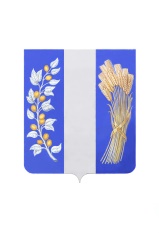 РЕСПУБЛИКА БУРЯТИЯГЛАВА МУНИЦИПАЛЬНОГО ОБРАЗОВАНИЯ «БИЧУРСКИЙ РАЙОН»ПОСТАНОВЛЕНИЕот «04»  апреля  2023 года                                                                 № 1с.БичураО проведении публичных слушаний по вопросу  «Об исполнении бюджета  Муниципального образования «Бичурский район» за  2022 год»          Руководствуясь Федеральным законом РФ № 131-ФЗ «Об общих принципах организации местного самоуправления в Российской Федерации», ст.264.2 Бюджетного Кодекса Российской Федерации, Решением Совета депутатов Муниципального образования «Бичурский район» № 525 от 06.03.2013г. «Об утверждении положения  о публичных слушаниях в Муниципальном образовании «Бичурский район» постановляю:  	1.Провести  18 апреля  2023 года публичные слушания по вопросу «Об исполнении бюджета  Муниципального образования « Бичурский район» за 2022 год».      Определить место проведения слушаний:Село Бичура ул. Советская № 43Администрация Муниципального образования «Бичурский район»           (3 этаж, малый зал администрации);Время 09.00. по местному времени.Сроки подачи письменных предложений: предложения принимаются с 07.04.2023г. по 17.04.2023г.       	2. Обнародовать настоящее постановление путем размещения в газете «Бичурский хлебороб» и в сети «Интернет» на официальном сайте муниципального образования «Бичурский район».       	3.  Контроль над исполнением настоящего постановления оставляю за собой.Глава Муниципального образования      «Бичурский район»                                                                      В.В.Смолин